УТВЕРЖДЕНЫ приказом Минпромторга России и Роспотребнадзора от 18 июня 2019 г. №2098/368Методические рекомендациио	рекомендуемых способах размещения (выкладки) молочных, молочных составных и молокосодержащих продуктов в торговом зале или ином месте продажи, позволяющих их визуально отделить от иных пищевых продуктов, а также о рекомендуемых способах сопровождения такой продукции информационной надписью «Продукты без заменителя молочного жира»I. Общие положенияМетодические рекомендации о рекомендуемых способах размещения (выкладки) молочных, молочных составных и молокосодержащих продуктов в торговом зале или ином месте продажи, позволяющих их визуально отделить от иных пищевых продуктов, а также о рекомендуемых способах сопровождения такой продукции информационной надписью «Продукты без заменителя молочного жира» (далее - Методические рекомендации), разработаны в целях реализации постановления Правительства Российской Федерации от 28 января 2019 г. № 50 «О внесении изменения в Правила продажи отдельных видов товаров».Методические рекомендации не содержат обязательных требований, носят рекомендательный характер и могут быть использованы организациями и индивидуальными предпринимателями для размещения (выкладки) в торговом зале или ином месте продажи молочных, молочных составных и молокосодержащих продуктов способом, позволяющим визуально отделить указанные продукты от иных пищевых продуктов, и сопровождения информационной надписью «Продукты без заменителя молочного жира».Организации и индивидуальные предприниматели вправе самостоятельно определить способы, позволяющие визуально отделить молочные, молочные составные и молокосодержащие продукты от иных пищевых продуктов, при размещении (выкладке) указанных продуктов в торговом зале или ином месте продажи, и сопровождающиеся информационной надписью «Продукты без заменителя молочного жира».Рекомендуемые способы, позволяющие визуально отделить молочные, молочные составные и молокосодержащие продукты от иных пищевых продуктов, при размещении (выкладке) указанных продуктов в торговом залеили ином месте продажиВыкладка продуктов с применением разделителей.В целях визуального отделения молочных, молочных составных и молокосодержащих продуктов рекомендуется использовать полочные разделители, позволяющие визуально отделить молочные, молочные составные и молокосодержащие продукты от иных пищевых продуктов. При осуществлении данного способа выкладки рекомендуется размещение на полочных разделителях информационной надписи «Продукты без заменителя молочного жира». Пример выкладки продуктов с применением полочных разделителей указан в приложении №к настоящим Методическим рекомендациям.Выкладка продуктов с дополнительным оформлением ценников.В целях визуального отделения молочных, молочных составных и молокосодержащих продуктов рекомендуется специальное оформление товарных ценников (например, цветовая дифференциация), а также включение в ценник информации о том, что продукт не содержит заменителей молочного жира. Пример выкладки продуктов с дополнительным оформлением товарных ценников указан в приложении № 2 к настоящим Методическим рекомендациям.Выкладка продуктов с дополнительным оформлением товарных полок и ценников.В целях визуального отделения молочных, молочных составных и молокосодержащих продуктов рекомендуется организация полочного пространства, предусматривающая специальное оформление товарных полок (например, цветовая дифференциация), а также товарных ценников (например, включение информации о том, что продукт не содержит заменителей молочного жира). Пример выкладки продуктов с дополнительным оформлением товарных полок и ценников указан в приложении № 3 к настоящим Методическим рекомендациям.Выкладка в одном низкотемпературном холодильнике.В целях визуального отделения молочных, молочных составных и молокосодержащих продуктов рекомендуется указанный способ выкладки товаров в низкотемпературных холодильниках и холодильных ларях. Пример выкладки продуктов в одном низкотемпературном холодильнике указан в приложении № 4 к настоящим Методическим рекомендациям.Также рекомендуется размещение всех молочных, молочных составных и молокосодержащих продуктов в отдельном холодильном оборудовании. Пример выкладки продуктов в низкотемпературном холодильнике и на товарных полках указан в приложении № 4 к настоящим Методическим рекомендациям.Пример размещения товаров, не являющегося выкладкой, указан в приложении № 5 к настоящим Методическим рекомендациям.Рекомендуемые способы размещения (выкладки) молочных, молочных составных и молокосодержащих продуктов в торговом зале или ином месте продажи, сопровождающиеся информационной надписью «Продукты без заменителя молочного жира»Размещение информационной надписи на «ценникодержателе» и на полосе для ценников («стопперах»).В целях визуального отделения молочных, молочных составных и молокосодержащих продуктов рекомендуется размещение соответствующей информационной надписи непосредственно на «ценникодержателе» или «стоппере». Пример сопровождения выкладки товаров информационной надписью на ценникодержателях и «стопперах» указан в приложении № 6 к настоящим Методическим рекомендациям.Сопровождение информационной надписью продуктовой полки.В целях визуального отделения молочных, молочных составных и молокосодержащих продуктов рекомендуется сопровождение продуктовой полки соответствующей информационной надписью (касающейся в том числе размещения молочных, молочных составных, молокосодержащих пищевых продуктов). Пример выкладки продуктов с информационным сопровождением продуктовой полки указан в приложении № 7 к настоящим Методическим рекомендациям.Пример выкладки продуктов с применением полочных разделителей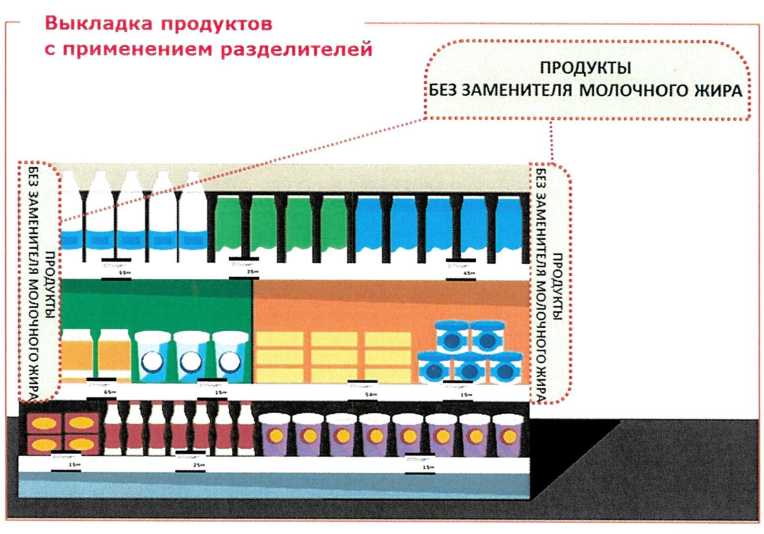 Пример выкладки продуктов с дополнительным оформлением товарныхценников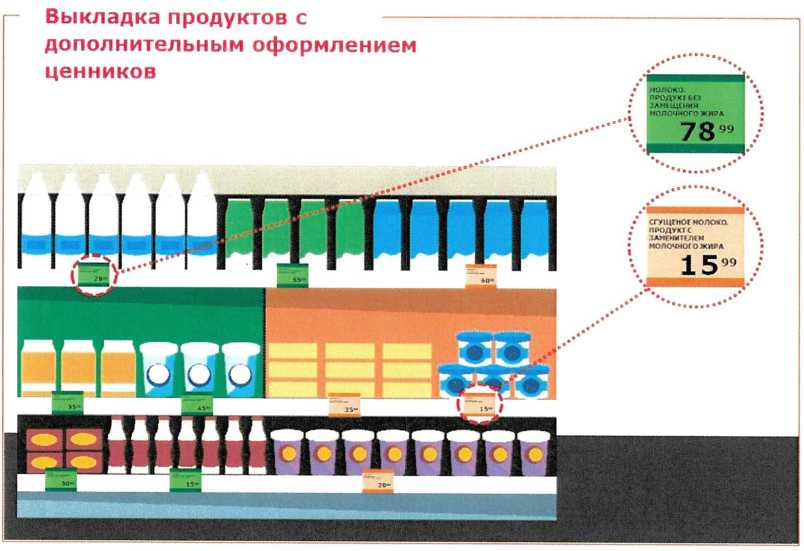 Пример выкладки продуктов с дополнительным оформлением товарных полоки ценников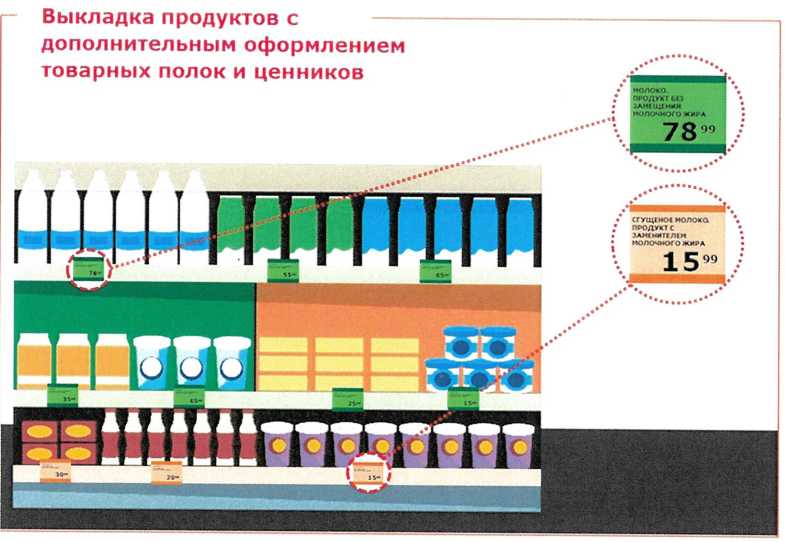 Пример выкладки продуктов в одном низкотемпературном холодильнике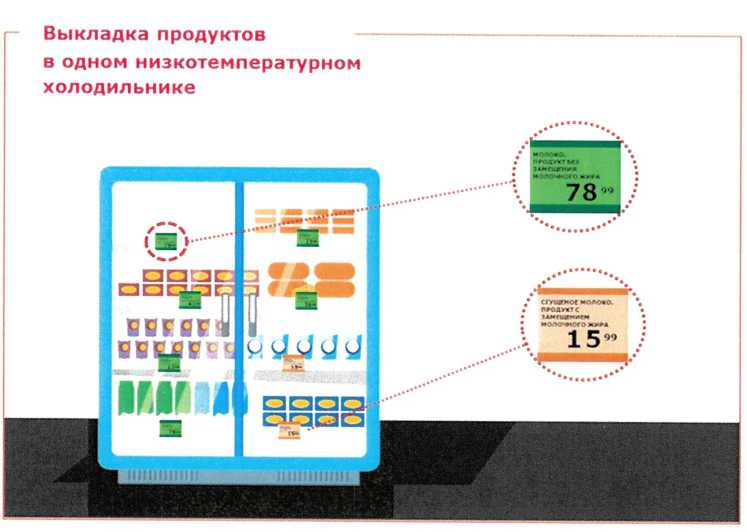 Пример выкладки продуктов в низкотемпературном холодильнике и натоварных полках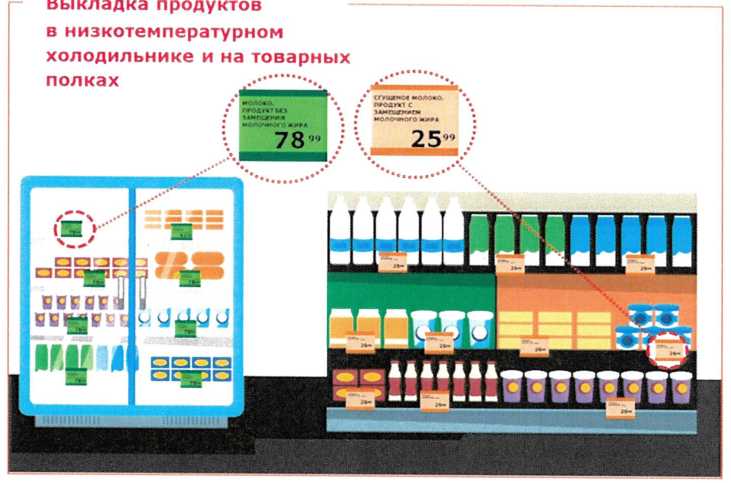 Пример размещения товаров, не являющегося выкладкой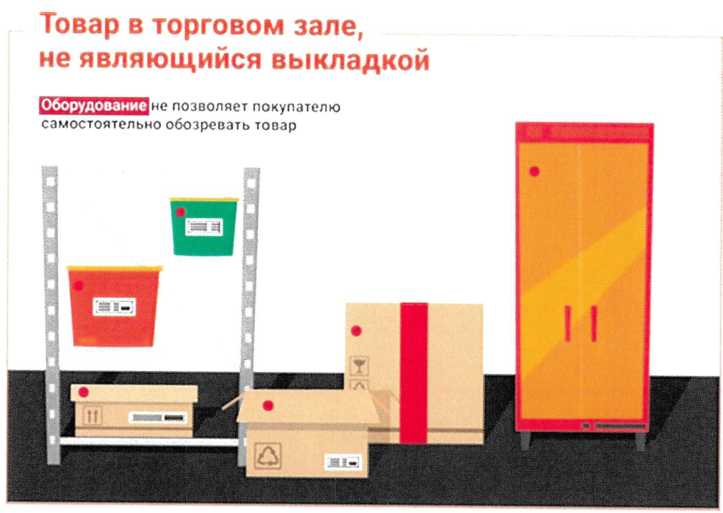 Пример сопровождения выкладки товаров информационной надписью на ценникодержателях и «стопперах»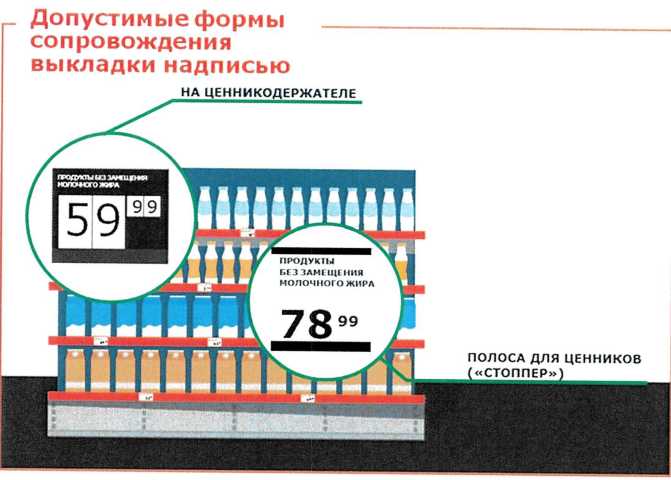 Пример выкладки продуктов с информационным сопровождением продуктовойполки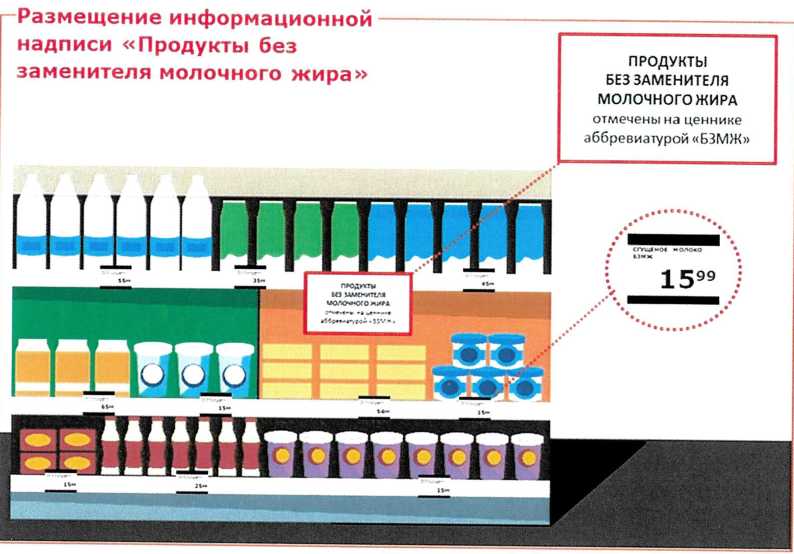 